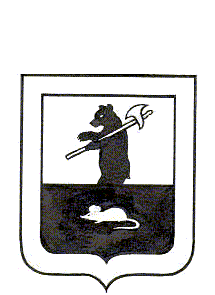 АДМИНИСТРАЦИЯ ГОРОДСКОГО ПОСЕЛЕНИЯ МЫШКИНПОСТАНОВЛЕНИЕот «24» июля  2014 года     № 103Об исполнении бюджета городскогопоселения Мышкин за 1 полугодие 2014 года          На основании  статьи 2642 Бюджетного кодекса Российской Федерации, статьи 47 Решения Муниципального Совета городского поселения Мышкин от 20.08.2008г. № 19 «Об утверждении положения  «О бюджетном процессе в городском поселении Мышкин» АДМИНИСТРАЦИЯ ПОСТАНОВЛЯЕТ:Утвердить отчет об исполнении бюджета городского поселения Мышкин за 1 полугодие 2014 года согласно приложениям 1-5 к настоящему Постановлению.Представить отчет об исполнении бюджета городского поселения Мышкин за 1 полугодие 2014 года в Муниципальный Совет городского поселения Мышкин не позднее 25 июля 2014 гКонтроль за исполнением постановления оставляю за собой.Опубликовать сведения о ходе исполнения бюджета в газете «Волжские зори».Постановление вступает в силу с момента подписания.Глава городскогопоселения Мышкин                                               А.П. ЛыткинПриложение 1                                                                                            к Постановлению администрациигородского поселения Мышкин                                                                                                                                                                      от «24» июля  2014 г. № 103Исполнение доходов бюджета городского поселения Мышкин за 1 полугодие 2014 года в соответствии с классификацией доходов бюджетов Российской ФедерацииПриложение 2                                                                                                                            к  Постановлению администрации                                                                                                                                                                                                                                                                                                                                      городского поселения Мышкин                                                                                                                                                                      от «24» июля 2014 г.  № 103Исполнение расходов бюджета городского поселения Мышкин по целевым статьям (муниципальным программам и непрограммным направлениям деятельности) и группам видов расходов классификации расходов бюджетов Российской Федерации за 1 полугодие 2014 годПриложение 3          к  Постановлению администрации                                                                                                                                                                                                                                                                                                                                      городского поселения Мышкин                                                                                                                                                                      от «24» июля 2014 г.  № 103Ведомственная структура расходов бюджета городского поселения Мышкин на 2014 годПриложение 4                                                                                                                          к  Постановлению администрации                                                                                                                                                                                                                                                                                                                                      городского поселения Мышкин                                                                                                                                                                      от «24» июля 2014 г.  № 103Источники внутреннего финансирования дефицита бюджета городского поселения Мышкин на 2014 год Приложение 5                                                                                                                     к  Постановлению администрации   городского поселения Мышкин от «24» июля 2014 г.  № 103Код бюджетнойклассификации РФНаименование доходовФакт на01.07.14 г(руб.)000 1 00 00000 00 0000 000Налоговые и неналоговые доходы6 664 277,53000 1 01 00000 00 0000 110Налог на прибыль, доходы2 523 249,10000 1 01 02000 01 0000 110 Налог на доходы физических лиц2 523 249,10000 1 03 00000 00 0000 000Налоги на товары (работы, услуги), реализуемые на территории Российской Федерации406 219,01000 1 03 02230 01 0000 110Доходы от уплаты акцизов на дизельное топливо, подлежащие распределению между  бюджетами субъектов Российской Федерации  и местными бюджетами с учетом установленных дифференцированных  нормативов отчислений в местные бюджеты160 427,52000 1 03 02240 01 0000 110Доходы от уплаты акцизов на моторные масла для дизельных и (или) карбюраторных (инжекторных) двигателей, подлежащие распределению между  бюджетами субъектов Российской Федерации  и местными бюджетами с учетом установленных дифференцированных  нормативов отчислений в местные бюджеты3 210,58000 1 03 02250 01 0000 110Доходы от уплаты акцизов на автомобильный бензин, производимый на территории Российской Федерации, подлежащие распределению между  бюджетами субъектов Российской Федерации  и местными бюджетами с учетом установленных дифференцированных  нормативов отчислений в местные бюджеты242 573,05000 1 03 02260 01 0000 110Доходы от уплаты акцизов на прямогонный бензин,  подлежащие распределению в консолидированные бюджеты субъектов Российской Федерации между  бюджетами субъектов Российской Федерации  и местными бюджетами с учетом установленных дифференцированных  нормативов отчислений в местные бюджеты7,86000 1 06 00000 00 0000 110Налоги на имущество2 264 450,15000 1 06 01030 10 0000 110Налог на имущество физических лиц, взимаемый по ставкам, применяемым к объектам налогообложения, расположенным в границах поселений80 052,65000 1 06 06000 10 0000 110Земельный налог2 184 397,50000 1 06 06013 10 0000 110Земельный налог, взимаемый по ставкам, установленным в соответствии   с подпунктом 1 пункта 1 ст. 394 НК РФ и применяемым к объектам налогообложения, расположенным в границах поселений 60 383,73000 1 06 06023 10 0000 110Земельный налог, взимаемый по ставкам, установленным в соответствии   с подпунктом 2 пункта 1 ст. 394 НК РФ и применяемым к объектам налогообложения, расположенным в границах поселений2 124 013,77000 1 11 00000 00 0000 00Доходы от использования имущества, находящегося в государственной и муниципальной собственности1 165 212,56600 1 11 05013 10 0000 120Доходы, получаемые в виде арендной платы за земельные участки, государственная собственность на которые не разграничена и которые расположены в границах поселений, а  также средства от продажи права на заключение договоров аренды указанных земельных участков1 030 731,71639 1 11 05035 10 0000 120Доходы от сдачи в аренду имущества, находящегося в оперативном управлении органов управления поселений и созданных ими учреждений (за исключением имущества муниципальных бюджетных и автономных учреждений)101 298,56639 1 11 09045 10 0000 120Прочие поступления от использования имущества, находящегося в собственности поселений (за исключением имущества муниципальных бюджетных и автономных учреждений, а также имущества муниципальных  унитарных предприятий, в том числе казенных)33 182,29000 1 13 00000 00 0000 000Доходы от оказания платных услуг (работ) и компенсации затрат государства138 802,34639 1 13 02995 10 0000 130Прочие доходы от компенсации затрат бюджетов поселений138 802,34000 1 14 00 000 00 0000 000Доходы от продажи материальных и нематериальных активов85 409,37639 1 14 02 053 10 0000 410Доходы от реализации иного имущества, находящегося в собственности поселений (за исключением имущества муниципальных бюджетных и автономных учреждений, а также имущества муниципальных унитарных предприятий, в том числе казенных), в части реализации основных средств по указанному имуществу66 500,00600 1 14 06 013 10 0000 430Доходы от продажи земельных участков, государственная собственность на которые не разграничена и которые расположены в границах поселений18 909,37000 1 17 00000 00 0000 000Прочие неналоговые доходы80 935,00639 1 17 01050 10 0000 180Невыясненные поступления, зачисляемые в бюджеты поселений80 935,00000 2 00 00000 00 0000 000Безвозмездные поступления 12 183 428,30639 2 02 01001 10 0000 151Дотации бюджетам поселений на выравнивание бюджетной обеспеченности1 730 600,00639 2  02 02041 10 0000 151 Субсидии бюджетам поселений на строительство, модернизацию, ремонт и содержание автомобильных дорог общего пользования, в том числе дорог в поселениях (за исключением автомобильных дорог федерального значения)2 147 233,30639 2 02 02 088 10 0004 151Субсидии бюджетам поселений на обеспечение мероприятий по переселению граждан из аварийного жилищного фонда  с учетом необходимости развития малоэтажного жилищного строительства за счет средств , поступивших от государственной корпорации-Фонда содействия реформированию жилищно-коммунального хозяйства7 239 960,00639 2 02 02999 10 0000 151Прочие субсидии бюджетам поселений 69 000,00639 2 02 03015 10 0000 151 Субвенции бюджетам поселений на осуществление первичного воинского учета на территориях, где отсутствуют военные комиссариаты384 000,00639 2 02 04999 10 0000 151Межбюджетные трансферты на реализацию ОЦП «Развитие органов местного самоуправления на территории Ярославской области на 2013-2015 годы по обращениям депутатов Думы ЯО98 875,00639 2 07 05 030 10 0000 180Прочие безвозмездные поступления в бюджеты поселений513 760,00Итого18 847 705,83НаименованиеКод классификацииВид расходовФакт на01.07.14 г(руб.)Муниципальная программа «Обеспечение доступным и комфортным жильем население городского поселения Мышкин»01.0.00008 708 880,00Мероприятия по переселению граждан из ветхого и аварийного жилфонда01.2.00008 708 880,00Субсидия на обеспечение мероприятий по переселению граждан из аварийного жилищного фонда  с учетом необходимости развития малоэтажного жилищного строительства за счет средств, поступивших от государственной корпорации-Фонда содействия жилищно-коммунального хозяйства01.2.95037 239 960,00Межбюджетные трансферты5007 239 960,00Иные межбюджетные  трансферты по заключенному соглашению на выполнение полномочия по строительству и созданию условий для жилищного строительства (программа переселения граждан из ветхого и аварийного жилфонда)01.2.11031 468 920,00Межбюджетные трансферты5001 468 920,00Муниципальная целевая программа «Доступная среда»01.3.0000-Софинансирование капитального ремонта многоквартирных домов01.3.1104-Иные бюджетные ассигнования800-Муниципальная программа "Защита населения и территории городского поселения Мышкин от чрезвычайных ситуаций, обеспечение пожарной безопасности и безопасности людей на водных объектах"02.0.000069 000,00Муниципальная целевая программа "Обеспечение первичных мер противопожарной безопасности на территории городского поселения Мышкин на 2012-2014 годы"02.1.0000-Обеспечение мер первичной пожарной безопасности на территории городского поселения Мышки02.1.1106-Закупка товаров, работ, услуг для государственных (муниципальных) нужд200-Муниципальная целевая программа "Обеспечение безопасности  граждан на водных объектах городского поселения Мышкин на 2014-2016 годы"02.2.0000-Реализация областной целевой программы "Обеспечение безопасности  граждан на водных объектах"02.2.7146-Закупка товаров, работ, услуг для государственных (муниципальных) нужд200-Мероприятия по  обеспечению безопасности  граждан на водных объектах02.2.110769 000,00Закупка товаров, работ, услуг для государственных (муниципальных) нужд20069 000,00Мероприятия по предупреждению и ликвидации последствий чрезвычайных ситуаций и стихийных бедствий природного и техногенного характера02.3.0000-Мероприятия по предупреждению и ликвидации последствий чрезвычайных ситуаций и стихийных бедствий природного и техногенного характера02.3.1108-Закупка товаров, работ, услуг для государственных (муниципальных) нужд200-Мероприятия по гражданской обороне и защите населения и территории поселения от чрезвычайных ситуаций природного и техногенного характера02.4.0000-Иные межбюджетные трансферты по заключенному соглашению на выполнение полномочия по организации и осуществлению мероприятий по гражданской обороне и защите населения и территории поселений от чрезвычайных ситуаций природного и техногенного характера02.4.1109-Межбюджетные трансферты500-Субсидия на реализацию мероприятий региональной программы «Развитие водного хозяйственного комплекса Ярославской области» за счет федеральных средств 02.4.5016-Межбюджетные трансферты500-Субсидия на реализацию мероприятий по строительству и реконструкции берегоукрепления за счет областного бюджета02.4.7187-Межбюджетные трансферты500-Муниципальная программа «Экономическое развитие и развитие потребительского рынка»03.0.0000-Муниципальная целевая программа «Развитие малого и среднего предпринимательства на территории городского поселения Мышкин»03.1.0000-Организационное обеспечение малого предпринимательства03.1.1110-Закупка товаров, работ, услуг для государственных (муниципальных) нужд200-Муниципальная программа «Жилищно-коммунальное хозяйство городского поселения Мышкин»04.0.00002 809 420,59Мероприятия по содержанию и ремонту муниципального жилищного фонда04.1.00005 000,00Взносы  на обеспечение мероприятий по капитальному ремонту многоквартирных домов за муниципальный жилищный фонд04.1.1111-Иные бюджетные ассигнования800-Обеспечение мероприятий по ремонту муниципального жилищного фонда04.1.11125 000,00Закупка товаров, работ, услуг для государственных (муниципальных) нужд2005 000,00Мероприятия по вопросам коммунального хозяйства04.2.0000394 603,04Субсидия на возмещение льгот по бане04.2.1114394 603,04Иные бюджетные ассигнования800394 603,04Мероприятия по организации в границах поселений электро-, тепло-, газо- и водоснабжения населения, водоотведения04.3.0000159 853,00Иные межбюджетные трансферты по заключенному соглашению на выполнение полномочия по организации в границах поселений электро-, тепло-, газо- и водоснабжения населения, водоотведения04.3.1115159 853,00Межбюджетные трансферты500159 853,00Мероприятия по утверждению генеральных планов, планов землепользования и застройки04.4.000079 926,00Иные межбюджетные трансферты по заключенному соглашению на выполнение полномочия по утверждению генеральных планов, планов землепользования и застройки04.4.111679 926,00Межбюджетные трансферты50079 926,00Муниципальная целевая программа «Благоустройство городского поселения Мышкин на2014-2016 годы»04.5.00002 170 038,55Организация и содержание уличного освещения04.5.1117846 498,05Закупка товаров, работ, услуг для государственных (муниципальных) нужд200846 498,05Организация и содержание объектов озеленения04.5.1118139 526,00Закупка товаров, работ, услуг для государственных (муниципальных) нужд200139 526,00Организация и содержание мест захоронения04.5.111953 580,00Закупка товаров, работ, услуг для государственных (муниципальных) нужд20053 580,00Организация и содержание прочих объектов благоустройства04.5.1120535 366,00Закупка товаров, работ, услуг для государственных (муниципальных) нужд200535 366,00Обеспечение деятельности подведомственных учреждений04.5.1121595 068,50Расходы на выплаты персоналу в целях обеспечения выполнения функций государственными (муниципальными) органами, казенными учреждениями, органами управления государственными   внебюджетными фондами100547 969,06Закупка товаров, работ, услуг для государственных (муниципальных) нужд20046 243,28Иные бюджетные ассигнования800856,16Муниципальная  программа «Развитие культуры, физической культуры, спорта и молодежной политики в городском поселения Мышкин»05.0.0000-Мероприятия по организации библиотечного обслуживания населения, комплектование и обеспечение сохранности библиотечных фондов библиотек поселения05.1.0000-Иные межбюджетные трансферты по заключенному соглашению на выполнение полномочия по организации библиотечного обслуживания населения, комплектование и обеспечение сохранности библиотечных фондов библиотек поселения05.1.1125-Межбюджетные трансферты500-Мероприятия по созданию условий для организации досуга и обеспечение жителей поселений услугами организаций культуры05.2.1126-Иные межбюджетные трансферты по заключенному соглашению на выполнение полномочия по созданию условий для организации досуга и обеспечение жителей поселений услугами организаций культуры05.2.1126-Межбюджетные трансферты500-Мероприятия по обеспечению условий для развития на территории поселения физической культуры и массового спорта, организация проведения официальных физкультурно-оздоровительных и спортивных мероприятий поселения05.3.0000-Иные межбюджетные трансферты по заключенному соглашению на выполнение полномочия по обеспечению условий для развития на территории поселения физической культуры и массового спорта, организация проведения официальных физкультурно-оздоровительных и спортивных мероприятий поселения05.3.1127-Межбюджетные трансферты500-Мероприятия по организации и осуществлению мероприятий по работе с детьми и молодежью в поселении05.4.0000-Иные межбюджетные трансферты по заключенному соглашению на выполнение полномочия по организации и осуществлению мероприятий по работе с детьми и молодежью в поселении05.4.1128-Межбюджетные трансферты500-Муниципальная программа «Развитие дорожного хозяйства и транспорта в городском поселении Мышкин»06.0.00002 985 073,07 Муниципальная целевая программа «Развитие сети автомобильных дорог  городского поселения Мышкин на 2014 год»06.1.00002 978 560,75Субсидия на финансирование дорожного хозяйства06.1.72442 147 233,30Закупка товаров, работ, услуг для государственных (муниципальных) нужд2002 147 233,30Содержание автомобильных дорог06.1.1132831 327,45Закупка товаров, работ, услуг для государственных (муниципальных) нужд200831 327,45Зимнее содержание дорог06.1.4094-Закупка товаров, работ, услуг для государственных (муниципальных) нужд200-Мероприятия по развитию транспортного хозяйства06.2.00006 512,32Субсидии на возмещение части затрат, возникших в связи с оказанием услуг по перевозке пассажиров городским маршрутным такси на территории городского поселения Мышкин06.2.11366 512,32Иные бюджетные ассигнования8006 512,32Непрограммные расходы20.0.00002 803 624, 41Осуществление первичного воинского учета20.0.5118148 696,41Расходы на выплаты персоналу в целях обеспечения выполнения функций государственными (муниципальными) органами, казенными учреждениями, органами управления государственными   внебюджетными фондами100121 202,46Закупка товаров, работ, услуг для государственных (муниципальных) нужд20027 493,95Глава муниципального образования20.0.1157323 078,00Расходы на выплаты персоналу в целях обеспечения выполнения функций государственными (муниципальными) органами, казенными учреждениями, органами управления государственными   внебюджетными фондами100323 078,00Центральный аппарат20.0.11581 351 935,82Расходы на выплаты персоналу в целях обеспечения выполнения функций государственными (муниципальными) органами, казенными учреждениями, органами управления государственными   внебюджетными фондами1001 051 956,25Закупка товаров, работ, услуг для государственных (муниципальных) нужд200296 394,33Иные бюджетные ассигнования8003 585,24Иные межбюджетные трансферты по заключенному соглашению по осуществлению функций контрольно-счетного органа20.0.115945 119,00Межбюджетные трансферты50045 119,00Проведение выборов в представительные органы власти, Главы муниципального образования20.0.1160-Закупка товаров, работ, услуг для государственных (муниципальных) нужд200-Резервный фонд20 0.116111 500,00Иные бюджетные ассигнования80011 500,00Другие общегосударственные вопросы20.0.1162826 543,44Закупка товаров, работ, услуг для государственных (муниципальных) нужд200442 720,74Иные бюджетные ассигнования800383 822,70Государственная поддержка неработающих пенсионеров20.0.116422 886,49Социальное обеспечение и иные выплаты населению30022 886,49Иные социальные выплаты20.0.1165-Социальное обеспечение и иные выплаты населению300-Процентные платежи по государственному (муниципальному) долгу20.0.116673 865,75Обслуживание  государственного (муниципального) долга70073 865,75Итого17 375 998,57КодГРБСНаименование главного распорядителя бюджетных средствФакт на01.07.14 г(руб.)639Муниципальное учреждение  «Администрация городского поселения Мышкин»12 222 399,27649муниципальное учреждение  «Управление  городского хозяйства»5 153 599,30Итого17 375 998,57КодНаименованиеФактна 01.07.14 г.(руб.)639 01 02 00 00 00 0000 000Кредиты кредитных организаций в валюте Российской Федерации-639 01 02 00 00 00 0000 700Получение кредитов от кредитных организаций в валюте Российской Федерации-639 0102 00 00 10 0000 710Получение кредитов от кредитных организаций бюджетами поселений  в валюте Российской Федерации-639 01 03 00 00 00 0000 000Бюджетные кредиты от других бюджетов бюджетной системы Российской Федерации-1 500 000,00639 01 03 00 00 00 0000 800Погашение бюджетных кредитов, полученных от других бюджетов системы Российской Федерации в валюте Российской Федерации-1 500 000,00639 01 03 01 00 10 4610 810Погашение  бюджетом поселения кредитов целевых расходов от бюджетов бюджетной системы Российской Федерации в валюте Российской Федерации-1 500 000,00639 01 05 00 00 00 0000 000Изменение остатков средств на счетах по учету средств бюджетов28 292,74639 01 05 02 01 10 0000 510Увеличение прочих остатков денежных средств бюджета поселения-20 081 178,41639 01 05 02 01 10 0000 610Уменьшение прочих остатков денежных средств бюджета поселения20 109 471,15ИТОГО источников внутреннего финансированияИТОГО источников внутреннего финансирования-1 471 707,26Отчето состоянии муниципального долга за 1 полугодие 2014 годаОстаток на 01.01.2014Привлечено Погашено Списано Курсовая разницаОстаток на 01.04.2014 (гр.2+гр.3-гр.4-гр.5+гр.6)Изменение долга без учета курсовой разницы (гр.7-гр.2-гр.6)Изменение долга с учетом курсовой разницы (гр.7-гр.2)123456789Кредиты коммерческих банков0,000,000,000,000,000,000,000,00Бюджетные  кредиты7 000 000,000,001 500 000,000,000,005 500 000,000,000,00Ценные бумаги (облигации)*0,000,000,000,000,000,000,000,00Итого собственный долг7 000 000,000,001 500 000,000,000,005 500 000,000,000,00